	UNIVERSIDAD AUTÓNOMA DE OCCIDENTE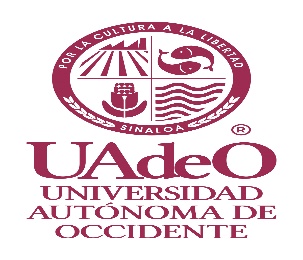 SISTEMA DE GESTIÓN INTEGRADODIRECCIÓN DE PLANEACIÓN Y EVALUACIÓNCEDULA DE COMUNICACIÓN Nombre del Proceso:¿QUÉ?¿QUIÉN?¿CUÁNDO?¿A QUIÉN?¿CÓMO? Num de Requisito ISO 9001:2015Fecha de actualización: enero 2020Versión: 1Página 1 de 1